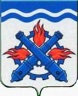 РОССИЙСКАЯ ФЕДЕРАЦИЯДУМА ГОРОДСКОГО ОКРУГА ВЕРХНЯЯ ТУРАШЕСТОЙ СОЗЫВШестое заседание РЕШЕНИЕ №  36	19 декабря 2019 года г. Верхняя Тура О диверсификации экономики, развитии малого и среднего предпринимательства и создания благоприятного инвестиционного климата на территории Городского округа Верхняя Тура за 2019 годРуководствуясь планом работы Думы Городского округа Верхняя тура на 2019 год, рассмотрев и обсудив, представленную администрацией Городского округа Верхняя Тура информацию о диверсификации экономики, развитии малого и среднего предпринимательства и создании благоприятного инвестиционного климата на территории Городского округа Верхняя Тура, принимая во внимание заключение комиссии по экономической политике от 12.12.2019 г. № 16,ДУМА ГОРОДСКОГО ОКРУГА ВЕРХНЯЯ ТУРА РЕШИЛА:1. Информацию о диверсификации экономики, развитии малого и среднего предпринимательства и создания благоприятного инвестиционного климата на территории Городского округа Верхняя Тура принять к сведению (прилагается).2. Рекомендовать администрации Городского округа Верхняя Тура предоставить информацию по исполнению пункта 2 Решения Думы Городского округа Верхняя Тура от 20.12.2019 г. № 96 «О диверсификации экономики, развитии малого и среднего предпринимательства и создания благоприятного инвестиционного климата на территории Городского округа Верхняя Тура за 2018 год». Срок до 01.02.2020 г.3. Настоящее решение вступает в силу с момента принятия.	4. Контроль исполнения настоящего решения возложить на постоянную депутатскую комиссию по экономической политике и муниципальной собственности (председатель Орлов М.О.).Приложение к Решению ДумыГородского округа Верхняя Тураот 19 декабря 2019 года № 361. О диверсификации экономики, развитию малого и среднего бизнеса и созданию благоприятного инвестиционного климата на территории Городского округа Верхняя Тура за 2019 годВводная частьМиссия Городского округа Верхняя Тура – трансформация городского округа из промышленного моногорода в динамично развивающийся многопрофильный индустриальный город, максимально использующий свой потенциал.Цель развития: диверсификация экономики города на основе естественного потенциала развития, путем развития лесной промышленности, сельского хозяйства, городской среды и человеческого потенциала. 	В рамках мероприятий по формированию благоприятного инвестиционного климата на территории Городского округа Верхняя Тура разработана программа «Комплексное развитие моногорода Городского округа Верхняя Тура», целью которой является развитие моногорода по следующим направлениям: - создание новых рабочих мест, не связанных с деятельностью градообразующего предприятия; - повышение инвестиционной привлекательности моногорода;- улучшение качества городской среды в моногороде, в том числе путем реализации мероприятий программы «Комфортной городская среда».Промышленное направлениеСтабильная работа и развитие действующих промышленных предприятий: 1. АО «Верхнетуринский машиностроительный завод», реализация следующих инвестиционных проектов:- Реконструкция механического цеха для выпуска спецпродукции на АО «ВТМЗ. Срок реализации 2016-2019 годы. Инвестиции – 379,2 млн. рублей. Освоено – 222,2 млн. рублей или 58,6 процента. Планируется создание 26 высокопроизводительных рабочих мест. Ведутся строительно-монтажные работы;- Техническое перевооружение участка штамповки заготовок корпусов специзделий в здании прессового корпуса «А». Срок реализации 2015-2019 годы. Инвестиции – 279,84 млн. рублей. Освоено – 168,7 млн. рублей или 60,3 процента. Планируется создание 13 высокопроизводительных рабочих места. Ведутся строительно-монтажные работы;- Организация серийного производства высоковольтной вакуумной аппаратуры классом напряжения 35 кВ. Срок реализации 2018-2019 годы. Инвестиции – 51,95 млн. рублей. Освоено – 3,15 млн. рублей или 6 процентов. Разработка проектной и рабочей документации;- Организация производства гусеничных пожарных комплексов «Эталон-ВТМЗ». Срок реализации 2019-2020 годы. Инвестиции –   67,7 млн. рублей. Освоено – 0 млн. рублей. Работы по реализации проекта приостановлены;- Реконструкция для создания производства нового поколения боеприпасов полевой и танковой артиллерии для перспективных САУ и танков. Срок реализации 2019-2026 годы. Инвестиции – 1569,15  млн. рублей. Освоено – 78,5 млн. рублей или 5 процентов. Планируется создание 120 высокопроизводительных рабочих места. Разработка проектной и рабочей документации.2. ООО «ТУРА-ЛЕС», реализация следующих инвестиционных проектов:- Создание нового лесоперерабатывающего завода по производству шпона с собственным циклом лесозаготовки на территории Свердловской области. Срок реализации 2017-2020 годы. Инвестиции –  501 млн. рублей. Освоено – 243,5 млн. рублей, что составляет 77 процентов. Предполагает создание 159 новых рабочих мест, фактически создано 116.3. ООО «Меридиан». Реализация следующих инвестиционных проектов:- Модернизация распиловочного цеха. Срок реализации 2018-2019 годы. Инвестиции – 50 млн. рублей. Создание высокопроизводительных рабочих мест.- Строительство линии гранулирования древесных отходов. Срок реализации
2018-2019 годы. Инвестиции – 70 млн. рублей.Создание территории ТСЭОРОдно из основных направлений развития территории Городского округа Верхняя Тура –создание территории опережающего социально-экономического развития (ТСЭОР) – что позволит:-  улучшить инвестиционный климат и привлекательность территории; - увеличить количество высокопроизводительных рабочих мест;- создать благоприятные условия для дальнейшего развития малого и среднего предпринимательства.Потенциальные резиденты (ТСЭОР):1. ООО «ТУРА-ЛЕС». Реализация  инвестиционного проекта «Создание производства по комплексной переработке древесины с собственным циклом лесозаготовки». Срок реализации 2018-2019 годы. Инвестиции – 1087 млн. рублей. Инвестиционный проект предполагает создание 140 новых рабочих мест.2. ООО «Синергия». Реализация   инвестиционных проектов:  - Организация производства фанеры. Срок реализации 2018-2028 годы. Инвестиции – 5864 млн. рублей. Инвестиционный проект предполагает создание 250 новых рабочих мест- Создание современного высокотехнологичного экологического комплекса по утилизации и переработке древесных отходов от деревообрабатывающего производства с выработкой тепловой и электрической энергии. Срок реализации 2019-2021 годы. Инвестиции - 1633 млн. рублей. Инвестиционный проект предполагает создание 32 новых рабочих места. Создание условий для воспроизводства и развития человеческого потенциала1. Строительство Парка Здоровья в 2019-2020 году, с привлечением средств областного и местного бюджетов. Стоимость проекта –  129 млн. рублей.2. Инвестиционный проект «Строительство центра культуры и искусств в Городском округе Верхняя Тура Свердловской области» (2020-2021 годы), с привлечением средств областного и местного бюджетов, стоимость проекта – 189 млн. рублей.3. Строительство средней общеобразовательной школы на 350 мест по ул. Мира (2020 год) в рамках государственно-частного партнерства. Стоимость работ по проекту 260 млн. руб.Повышение уровня благоустройства, улучшение качества городской средыРеализация инвестиционного проекта «Комплексное благоустройство набережной Верхне-Туринского водохранилища». Инвестиции – 113,5 млн. рублей, с привлечением средств федерального, областного, местного бюджетов, внебюджетных средств. Устойчивое функционирование и развитие инфраструктуры и систем жизнеобеспечения городского округа, позволяющих сформировать здоровую, безопасную, благоустроенную среду проживанияВ настоящее время идет реализация следующих инвестиционных проектов:- Станция биологической очистки хозяйственно-бытовых сточных вод централизованной системы водоотведения ГО Верхняя Тура (2019-2020 годы), 209,6 млн. рублей; - Строительство водозаборных сооружений и сетей водоснабжения в ГО Верхняя Тура (2019-2020). Инвестиции – 96,1 млн. рублей;- Строительство распределительного газопровода микрорайона «Рига» ГО Верхняя Тура» (2019-2020 годы). Инвестиции – 59,7 млн. рублей; - Строительство распределительного газопровода низкого давления ул. Грушина 108, 118а, 145, 133, ул. Карла Либкнехта 193, 187, 178, 209, 197, г. Верхняя Тура Свердловской области» (2019 год). Инвестиции – 2845,14 тыс. рублей;Капитальный ремонт и реконструкция автомобильных дорог местного значения: 	- Капитальный ремонт автомобильной дороги общего пользования по улице Гробова от улицы Иканина до улицы 8 Марта в Городском округе Верхняя Тура Свердловской области (2018-2019 годы). Инвестиции - 31 055,13 тыс. рублей.- Реконструкция автомобильной дороги общего пользования по переулку Безымянному от плотины до улицы Мира с продолжением по улице Мира до дома интерната в Городском округе Верхняя Тура» (2019-2020 годы). Инвестиции – 77,83 млн. рублей.Наличие свободных земель для занятий сельским хозяйствомОдин земельный участок сельскохозяйственного назначения, находящийся в пределах Городского округа Верхняя Тура, принадлежал на праве собственности ООО «Земледелец». Конкурсное производство окончено, земельный участок продан на торгах. Адрес земельного участка:  Свердловская область, г. Верхняя Тура, Урочище за Железной дорогой.Площадь: 1 188 179 кв. м.Кадастровый номер: 66:53:0102001:894. Разрешенное использование: для выращивания сельскохозяйственной продукции.Категория земель: земли сельскохозяйственного назначения.Собственник: ООО «Технодор» г. Челябинск.Частная собственность № 66:53:0102001:894-66/017/2017-2  от 02.11.2017.  Несколько земельных участков выделены для сельскохозяйственного назначения с целевым использованием – для сенокошения и скотоводства. Оставшиеся земельные участки в настоящее время не вовлечены в сельскохозяйственный оборот. 2. Развитие малого и среднего предпринимательства. Отчет об исполнении подпрограммы 7. «Поддержка и развитие малого и среднего предпринимательства на территории  Городского округа Верхняя Тура на 2015-2020 годы» в 2019 году	Постановлением Администрации Городского округа Верхняя Тура  от 26.12.2016 № 59 «Об утверждении муниципальной программы «Повышение эффективности деятельности органов местного самоуправления Городского округа Верхняя Тура до 2020 года» утверждена подпрограмма 7. «Поддержка и развитие малого и среднего предпринимательства в Городском округе Верхняя Тура» с мероприятиями:1. Пропаганда и популяризация предпринимательской деятельности. Объем средств по мероприятию:- 100 тыс. рублей, средства местного бюджета. В рамках подпрограммы выполнены следующие мероприятия:Процент освоения на 10.12.2019 от планового объема средств, направленных на реализацию  мероприятия 1 подпрограммы – 100 процентов.2. Субсидирование части затрат субъектов малого и среднего предпринимательства, связанных с созданием и (или) развитием центров времяпрепровождения детей – групп дневного времяпрепровождения детей дошкольного возраста и иных подобных видов деятельности в Городском округе Верхняя Тура, в 2019 году. Сумма направленных средств на реализацию мероприятия: 1 350 125,00 рублей, в том числе:-  объем средств местного бюджета - 75 000 рубля; - объем субсидии из бюджета Свердловской области -  89 258,75 рубля;- объем субсидии из бюджета Российской Федерации – 1 185 866,25 рубля. 1) постановлением главы Городского округа Верхняя Тура от 27.06.2019 № 134 «Об утверждении Порядка субсидирования части затрат субъектов малого и среднего предпринимательства, связанных с созданием и (или) развитием центров времяпрепровождения детей – групп дневного времяпрепровождения детей дошкольного возраста и иных подобных видов деятельности в Городском округе Верхняя Тура, в 2019 году» утвержден Порядок субсидирования части затрат субъектов малого и среднего предпринимательства, связанных с созданием и (или) развитием центров времяпрепровождения детей – групп дневного времяпрепровождения детей дошкольного возраста (далее – Порядок);2) постановлением главы Городского округа Верхняя Тура от 28.06.2019 № 138 «О проведении конкурсного отбора для субсидирования части затрат субъектов малого и среднего предпринимательства, связанных с созданием и (или) развитием центров времяпрепровождения детей – групп дневного времяпрепровождения детей дошкольного возраста и иных подобных видов деятельности в Городском округе Верхняя Тура, в 2019 году» (далее – конкурсный отбор) объявлен конкурсный отбор;	3) 05.08.2019 на заседании комиссии по принятию решения о допуске заявки субъекта малого предпринимательства по итогам рассмотрения документов в составе заявки на предмет их соответствия требованиям в целях финансового обеспечения части затрат субъектов малого предпринимательства, связанных с созданием и (или) развитием центров времяпрепровождения детей – групп дневного времяпрепровождения детей дошкольного возраста и иных подобных видов деятельности в Городском округе Верхняя Тура, в 2019 году (далее – Комиссия) принято решение не допускать заявку субъекта МСП, направленную для предоставления субсидии, к конкурсному отбору как не соответствующую требованиям, указанным в пунктах 22 и 23 Порядка;	4) постановлением главы Городского округа Верхняя Тура от 06.08.2019 № 182 «О внесении изменений в постановление главы Городского округа Верхняя Тура от 28.06.2019 № 138 «О проведении  конкурсного отбора для субсидирования части затрат субъектов малого и среднего предпринимательства, связанных с созданием и (или) развитием центров времяпрепровождения детей – групп дневного времяпрепровождения детей дошкольного возраста и иных подобных видов деятельности в Городском округе Верхняя Тура» объявлено о продлении конкурсного отбора;	5) 09.09.2019 на заседании Комиссии принято решение о не допуске заявок субъектов МСП к конкурсному отбору, как не соответствующих Порядку;	6) постановлением главы Городского округа Верхняя Тура от 16.09.2019 № 214 «О внесении изменений в постановление главы Городского округа Верхняя Тура от 28.06.2019 № 138 «О проведении  конкурсного отбора для субсидирования части затрат субъектов малого и среднего предпринимательства, связанных с созданием и (или) развитием центров времяпрепровождения детей – групп дневного времяпрепровождения детей дошкольного возраста и иных подобных видов деятельности в Городском округе Верхняя Тура, в 2019 году» продлен конкурсный отбор;	7) 30.09.2019 на заседании Комиссии рассмотрены две заявки субъектов СМП, направленные для участия в конкурсном отборе. Заявка № 1 допущена для участия в конкурсном отборе, как соответствующая  Порядку. Заявка № 2 – к рассмотрению и участию в конкурсном отборе не допущена;	8) 02.10.2019 на заседании Комиссии состоялась презентация бизнес – проекта субъекта МСП. Решение Комиссии: предоставить субсидию индивидуальному предпринимателю (заявка №1), прошедшей конкурсный отбор в 2019 году в размере 1 350 125,00 (один миллион триста пятьдесят тысяч сто двадцать пять) рублей;	9) 04.10.2019 заключено соглашение о предоставлении субсидии из бюджета Городского округа Верхняя Тура;	10) в рамках соглашения направлены два транша субсидии в сумме 675 062,50 рубля.	Третий транш будет направлен индивидуальному предпринимателю после предоставления документов о соответствии центра времяпрепровождения детей дошкольного возраста требованиям пожарной безопасности.	Процент освоения средств на 10.12.2018 от планового объема средств, направленных на реализацию  мероприятия 2 подпрограммы –  50 процентов. Председатель ДумыГородского округа Верхняя ТураГлава Городского округаВерхняя Тура________________ И.Г. Мусагитов ______________ И.С. Веснин№п/пМероприятиеОбъем финансирования тыс. рублейКоличество участников1.01.03.2019. Проведение круглого стола «Чествование меценатов 2018 года, в том числе и из числа предпринимателей Городского округа Верхняя Тура»23,38512 участников2.Проведение дней профессионального мастерства:2.1.10.03.2019.  «Мастер-класс» предприятий общественного питания на празднике «Масленица»14,609 участников2.2.19.07.2019.  «День торгового работника». Организация поездки в г. Екатеринбург на праздничное мероприятие7,205  участников2.3.03.11.2019. Ко всемирному дню Повара. Фестиваль национальной кухни. Мастер-класс и дегустация праздничных блюд   предприятий общественного питания»20,05512 участников3.10.08.2019. Проведение выставки «Выставка прикладного искусства» в рамках проведения мероприятия «День города – 2019», проведение мастер-классов13,5020 участников4.08.09.2019. Проведение конкурса среди предприятий торговли и общественного питания в единый день голосования 15,266 участников5.Организация семинаров, направленных на повышение предпринимательской грамотности:30.05.2019. Обучающий семинар по третьему этапу внедрения онлайн-касс.01.08.2019. Об изменении законодательства в сфере обращения ТКО.11.12.2019. Изменение налогового законодательства, актуальные вопросы взаимодействия с ПФР, об изменении законодательства в сфере обращения ТКО6,0033 участникаИТОГО:100,0097